Publicado en Sevilla el 23/01/2023 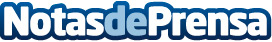 Inauguración de nuevo espectáculo en Tablao Flamenco Las Setas en el centro de SevillaEl 10 de febrero verá la luz un nuevo espectáculo de flamenco en pleno centro de Sevilla en Metropol Parasol Las Setas, durante los siguientes meses tendrán lugar dos sesiones diarias de este gran espectáculoDatos de contacto:Director Comercial: Rubén Viver García+34 608 66 02 70Nota de prensa publicada en: https://www.notasdeprensa.es/inauguracion-de-nuevo-espectaculo-en-tablao Categorias: Artes Escénicas Música Andalucia Entretenimiento Eventos http://www.notasdeprensa.es